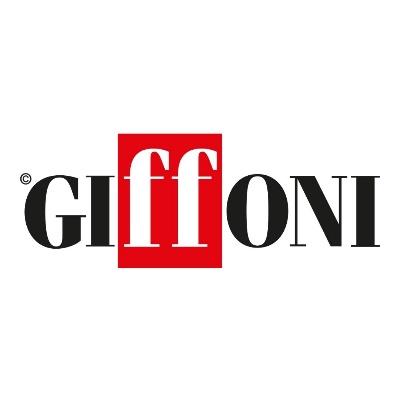 TURNING DISAPPOINTMENT INTO OPPORTUNITY, DARING TO BELIEVE IN ONE’S DREAMS, ENVIRONMENT AND CLIMATE CHANGE: THESE ARE THE TOPICS OF THE 100+ TITLES IN COMPETITION AT #GIFFONI2022Following the first titles included in the official selection that have already ignited the excitement of the jurors,  #Giffoni2022, scheduled to be held from July 21 to 30, now announces new short and feature films from all over the world.Otherness, removing barriers, adulthood, the complex relationship with parents and the nurturing of self-esteem are some of the topics addressed. These films dare to tell the stories of those who want to find their place in the world. Special prominence will be given to environment and climate change issues. Giffoni carried out a careful selection reviewing 4,300 productions in order to give its young audience a quality experience.Along with the titles already announced (available at https://bit.ly/3OI7Aw6 ), new selected films will be watched by Giffoni jurors, namely over 5,000 young people from all over the world. It will be up to them to declare the winners of the Gryphon Award.Once again this year, those who will not be able to be physically present at Giffoni will have the opportunity to watch a selection of the films in competition on the MyMovies platform, by subscribing to  MyMovies ONE or by purchasing a festival pass for 12,90€. For further information please visit: https://www.mymovies.it/ondemand/giffoni/.Here are the new titles of the 2022 selection:
ELEMENTS +3 (3 to 5 years old) – FEATURE FILMSThere are four tiles out of competition. BEST BIRTHDAY EVER (Germany, The Netherlands, Sweden) by Michael Ekbladh is the new entry to the section. Little Charlie attends kindergarten and he’s scared of Bello, a dog he passes by on his way to school.ELEMENTS +3 (3 to 5 years old) – SHORT FILMSThere are 27 short films competing in this section, dedicated to young children. EL CHARANGO by Paola Luciani is an Italian film about an armadillo dreaming of becoming a singer. THE LITTLE GALAGO (Italy), by Anita Verona and Francesco Catarinolo, is the story of a bush baby willing to hunt but scared to fall from trees. PAPA IS BIG, I AM SMALL (Italy) by Anya Ru and Masha Rumyantseva deals with using imagination to heal the wound of absence. It tells the story of a little girl who has to say goodbye to her beloved father, a seaman leaving for a long voyage. WHO SAID MONSTER? (Italy) by Francesco Forti brings to life the story of a little scared bird lost in the woods, reportedly inhabited by a monster. 3 LITTLE PIGS & LITTLE RED RIDING HOOD (Brazil) by Caio Megre Silva is a reinterpretation of the traditional fables “Three Little Pigs” and “Little Red Riding Hood”, merged together thanks to a character which appears in both of the stories. The main character of A FISH FOR A FRIEND (Singapore), by Javon Yi Da Chan, wants to share his fish catch with a baby bear. THE BIG TANTRUM (France) by Celia Tisserant e Arnaud Demuynck presents the character of Robert: he comes back from school in a bad mood and is punished by his father. Then he feels something horrible building up inside: it’s anger.  BON BON (Russia) by Masha Rumiantseva displays how hard (but easy) it is to make new friends. CENTIPEDE (Bulgaria) by Vera Plamenova Ivanova depicts the climb of a caterpillar to the top of a rose bush. COLOURFUL FEATHERS (Mexico) by Maribel Suárez focuses on values of sharing and respecting diversity. FRANZY’S SOUP-KITCHEN (France) by Ana Chubinidze presents its main character Franzy, an alien chef, as a magic weirdo who likes to be by himself. GIUSEPPE (Switzerland) by Isabelle Favez tells the story of a little hedgehog, his hibernation and his friendship with rabbits Ayana and Toto. HEARTWOOD (United Kingdom) by Clara Schildhauer and Reyes Fernández is about a rebellious girl going on a trip in the woods with her boring father and turning it into an adventure. HELLO STRANGER (Germany) by Julia Ocker, is about an astronaut landing on an unknown planet. HITCHHIKER TRAVELING THE GALAXY (South Korea) by Junhee Lee deals again with an alien stuck on an unknown planet trying to come back home. KIWI & STRIT - THINGS HAVE LEGS (Denmark) by Esben Toft Jacobsen: Kiwi is yellow, meticulous and caring whereas Strit is purple, dirty and wild. They have very different attitudes. KONIGIRI-KUN PARASOL (Japan) by Mari Miyazawa presents the story of a cheerful rice ball child. Another newly announced title is THE MASKED AVENGER (Croatia) by Luna Strmotić, in which a raccoon will be annoyed by an unfriendly woodcutter. MY FRIEND TIGER (Russia) by Tatiana Kiseleva tells the story of a friendship between a girl and a tiger, threatened by a city which is not big enough for both of them. In NOUNOURS (Canada) by Lou Rigoudy a child meets a baby bear. Just like in a dream, through the film we can live the highlights of their friendship. PATOUILLE AND THE PARACHUTE SEEDS (France), by Inès Bernard-Espina, Mélody Boulissière and Clémentine Campos, brings to life a sweet little creature harmoniously living in nature with his friend Momo. In SANDPIE (Czech Republic), by Kateřina Karhánková, Mina will have to rescue his kidnapped friend Giocattolo. SPUFFIES (Slovenia) by Jaka Ivanc presents to us “spuffies” and their passion for delicious “jubees”. In THIS HUT IS TOO SMALL! (France) by Hugo Frassetto a grandfather builds a hut for his grandchild, but his shelter turns out to be too small and infested by a worm. WHO IS IT: WHO IS SINGING? (Taiwan) by Hsing-Fang Lin tells the story of a lion and his partner going on a journey looking for a melodious voice. Finally, WINGS FOR A FRIEND (Russia) by Mikhail Aldashin and Konstantin Arefev is about the value of mutual help and support between people.ELEMENTS +6 (6 to 9 years old) – FEATURE FILMS
All of the selected works of the Elements +6 section focus on friendship and magic. New entries are: MINI-ZLATAN AND UNCLE DARLING (Sweden, Norway) by Christian Lo; everything is set and seems like it will be the perfect vacation at Tommy’s, Ella’s beloved uncle. Eventually, it turns out to be a nightmare. Giffoni jurors are already familiar with film director Christian Lo, as they had the chance to get to know and appreciate his art during past editions. SUPER FURBALL SAVES THE FUTURE (Finland) by Joona Tena, based on the popular book series by Paula Noronen, combines animation and visual effects with traditional live action. It’s the sequel of Super Furball, competing at Giffoni 2018. DRAGON PRINCESS (France) by Jean-Jacques Denis and Anthony Roux tells the story of a little girl brought up by dragons. When her father is asked to offer his second most valuable belonging to the Sorcerer, he decides to offer his little daughter. Finally, LITTLE ALLAN – THE HUMAN ANTENNA (Denmark) by Amalie Næsby Fick: Allan desperately wants to make new friends and he meets Britney, an alien. However, their friendship is threatened by a mad animal collector chasing after the alien girl.ELEMENTS +6 (6 to 9 years old) – SHORT FILMSMain topics of the 9 Elements +6 short films are acceptance, growth and fantasy, along with nature, liberation and hope. New selected films are THE BOY AND THE ELEPHANT (France) by Sonia Gerbeaud, GRANNY'S COOKIES (Belgium) by Frits Standaert, ITCH (Israel) by Ma'ayan Rypp, MONSIEUR LUCIEN (France) by Robin Barriere, THE MOST BORING GRANNY IN THE WHOLE WORLD (Germany) by Damaris Zielke, PLANET ROBIN (Norway) by Johan Kaos, THE QUEEN OF THE FOXES (Sweden) by Marina Rosset, THE SKY IS A SQUARE (Germany) by Agnes Maagaard, VOLCANO (Italy) by Margherita Abbruzzi, Serena Miraglia, Giada Rizzi, Lara Zizzi. ELEMENTS +10 (10 to 12 years old) – FEATURE FILMSNew entries in the section are stories of love and courage. Protagonists are fuelled by feelings and perseverance through their adventures. BIGMAN (The Netherlands) by Camiel Schouwenaar: best friends Dylan and Youssef dream of becoming professional football players, but an unexpected event will get in their way. Caroline Cowan with her work EVA & ADAM (Sweden) depicts a love story about first experiences, delving into the effects of first love.ELEMENTS +10 (10 to 12 years old) – SHORT FILMSThe struggle of showing our feelings, shared passion, adolescence, and hope for a better world are the core matters of 6 short films selected for Elements +10. They are: CHICKEN (Kazakhstan) by Anastassiya Biryucheva, NEL MARE CI SONO I COCCODRILLI (Italy) by Rosalba Vitellaro, INSIDE THE AQUARIUM (Sweden) by Lina Berger, SHE DREAMS AT SUNRISE (USA) by Camrus Johnson, TANA LIBERA TUTTI (Italy) by Valerio Filardo, YALLAH! (France) by Nayla Nassar, Edouard Pitula, Renaud de Saint Albin, Cécile Adant, Anaïs Sassatelli, Candice Behague. GENERATOR +13 (12 to 15 years old) – FEATURE FILMSJurors from 12 to 15 years old will be viewing three new moving stories. Two African kids watch the stars while dreaming of coming to Italy in OLTRE IL CONFINE (Italy) by Alessandro Valenti, distributed in Italy by 102 Distribution. PETITE SOLANGE (France) by Axelle Ropert is the second new entry dealing with Solange, a cheerful and curious 13-year-old troubled by her parents’ divorce. Finally, SONATA (Poland) by Bartosz Blaschke depicts the determination of Grzegorz Płonka in achieving his dream to play Beethoven’s ‘Moonlight Sonata’. GENERATOR +16 (15 to 18 years old) – FEATURE FILMS Hard times and mistakes, the urge to start over and having faith in dreams. This is what new entry films of the Generator +16 section are about. CARAJITA (Dominican Republic/Argentina) by Silvina Schnicer and Ulises Porra tells the story of Yarisa, working for a wealthy family which treats her kindly. It’s all about affections and new emotions until the final reconciliation with her daughter. MY BROTHERS DREAM AWAKE (Chile) by Claudia Huaiquimilla is about two brothers, Ángel and Franco, who have been in a juvenile prison for a year, dreaming. OTAR'S DEATH (Georgia\Germany\Lithuania) by Ioseb “Soso” Bliadze tells about Nika, who accidentally hits an old man in a car accident. The victim's family promise to refrain from pressing charges against Nika if his mother Keti compensates their loss in cash. QUICKENING (Canada) by Haya Waseem unfolds the story of Sheila Chaudhary, a young Pakistani-Canadian woman pursuing her passions in Ontario thanks to her parents’ support. Finally, JESÚS LÓPEZ (Argentina\France) by Maximiliano Schonfeld tells about a young racing driver who dies in a car crash. His cousin Abel is willing to take his place, but he ends up possessed by Jesus’ ghost.GENERATOR +18 (over 18 years old) – FEATURE FILMSThe core values of this section’s new titles are strength, courage and responsibility, sorrow and patience. STAY AWAKE (USA) by Jamie Sisley is the story of two teenage brothers, Ethan and Derek, doing their best to look after their mother, a drug-seeker. The second title, MIKADO (Romania/Czech Republic) by Emanuel Parvu, tells about Cristi, who rediscovers the meaning of love thanks to Maria, a couple of years after his wife’s death. His daughter Magda together with her boyfriend Iulian will heal her sorrow by volunteering for a paediatric oncology hospital.GEX DOCPolitical engagement, despair and salvation, courage and poverty are the issues addressed in the GEX DOC section films. AFTER THE RAIN (China) by Jian Fan is an enchanting account of the consequences of a devastating earthquake which destroyed a Chinese city in 2018. FAR AWAY FROM HOME (Mexico) by Carlos Hernández Vázquez tells the story of a group of children and adolescents from Mexico and Latin America, waiting in shelters of Tijuana for a resolution to the asylum request to enter the US. LYRA (Ireland\United Kingdom) by Alison Millar is an intimate portrait of the life and death of Northern Irish journalist Lyra Mckee, LGBTQ+ rights activist. She was murdered by Irish republican insurgents in April 2019, when she was only 29 years old. ROOKIES (France), by Thierry Demaiziere and Alba Teurlai unfolds the story of a prestigious high school in the heart of Paris which takes an audacious challenge: to integrate students from working-class districts and to make them break the circle of school failure through hip hop dance. Togliatti’s city is the heart of TOLYATTI ADRIFT (Spain) by Laura Sistero: it once was a socialist city (the city was named after Palmiro Togliatti, secretary of the Italian Communist Party) but has now turned into a Russian Detroit. In this desolated context arises Boyevaya Klassika, a movement based on the idea of rescuing the iconic old cars from the local factory turning them into insurgency weapons.PARENTAL EXPERIENCEGiffoni considers family experience as a top priority. Because of this, a whole section has been dedicated to parents who want to play an active role in the Festival. Titles competing are: BRICIOLE (Italy) by Rebecca Marie Margot. Alfredo is a policeman expecting his fourth child while personal and work issues trouble him. EGG (Italy) by Daniele Grassetti: in a dystopian reality, a pregnant young woman decides to try an experimental gestation technology, an egg, in order not to lose her job. EYE OF THE WHALE (Italy) by Giorgia Bonora, Lucia Schimmenti, Francina Ramos and Tess Tagliaferro: in a village of whale-hunters, a little girl watches a humpback whale dying, so that a deep bond builds between them. In PAWNS AMONG THE CLOUDS (Italy), by Maurizio Rigatti, Luisa will soon move into a rest home. A JOURNEY WITH MY DAD (Israel) by Mor Israeli is another newly announced title. It deals with 5-year-old Tamar staying together with her father at a hotel where tourists seem to have a strange appearance. The film offers a surreal experience of reality through the eyes of the little girl. ATTILA (Norway) by Fredrik Holmen Lillegraven and Mads Eriksen presents a 12-year-old boy who lives with his dad, grieving for his wife’s loss. FATHER TONGUE (Israel) by Ivgeny Gashinsky deals with a man struggling to accept that his son is deaf. HAMELIN (Spain) by Silvia Conesa tells the story of Juan and Clara, who choose to use “YouCare”, a service which educates your child for you. MAKING MEMORY (South Corea) by Seung-beom Park concerns memories and the way they are selected. MIMINE (Canada) by Simon Laganière: Bonus spends a day with his son and entertains him with a bit of magic. MISTRAL (Italy) by Nico Bonomolo: a man dreams of a new life at the sight of a boat. NIGHT TRAIN (France) by Sofia Gutman is the story of a young woman coming back from work on a night train. OFF SIDE (France) by Sophie Martin tells about Camille, a single mother working as a domestic  worker. PASSENGER (Argentina) by Juan Pablo Zaramella concerns the conflict between a man’s social position and his values. QUINO'S DREAM (Spain) by Santiago Erlich: the arrival of the first child reveals the difference between loving and accepting how each one is. RUSSIAN VODKA (Iran) by Seyed Payam Hosseini: Hakim is forced to take part in illegal street racing and gambling in the slums of a Kurdish city in Iran. SISSY (Italy) by Eitan Pitigliani. After his mother’s death, Luca lives in the streets. One day his father invites him over hoping to get back in touch with his son. THOROUGHBRED (Spain) by César Tormo, deals with a 15-year-old girl who doesn’t feel loved by her parents. TULA (Spain) by Bea de Silva is about an adolescent sharing an embarrassing secret with a janitor. TWENTY MINUTE (Italy) by Daniele Esposito is set in the 1943 Rome, when Jews were allowed twenty minutes before leaving their homes forever. And finally WHEN I AM SAD (Armenia) by Lilit Altunyan: a smile travels through a world of sadness, transformed by emotions and thoughts.Ufficio Comunicazione Giffoni Web: www.giffonifilmfestival.itFacebook: https://www.facebook.com/GiffoniExperience/ Instagram: https://www.instagram.com/giffoni_experience/?hl=it Twitter: https://twitter.com/giffonifilmfest  